Datos Personales: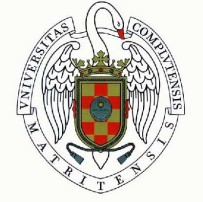 UNIVERSIDAD COMPLUTENSE DE MADRID CONVENIOS INTERNACIONALESRECONOCIMIENTO DE CRÉDITOS ECTS FACULTAD DE: DOBLE GRADO DE:Datos de la beca:Madrid, a	de	202 6DNI:Apellidos:NombreUniversidad de Acogida:Universidad de Acogida:Universidad de Acogida:Universidad de Acogida:Universidad de Acogida:Código:Meses de estancia:Meses de estancia:Meses de estancia:Meses de estancia:BloqueMaterias en el ExtranjeroCréditos ECTSCódigoAsignaturas UCMAsignaturas UCMBloqueCursoCréditos ECTSCréditos ECTSTOTALTOTAL0TOTALTOTALTOTALTOTALTOTAL0Firma del EstudianteEl Coordinador de la Facultad de:FirmaFirma: